GSE Algebra 1						Homework #3.2					Name: _______________Compare and contrast linear and exponential functions. List out at least 4 similarities and 4 differences between the two of them. For the following graphs, list out the information asked below each graph. 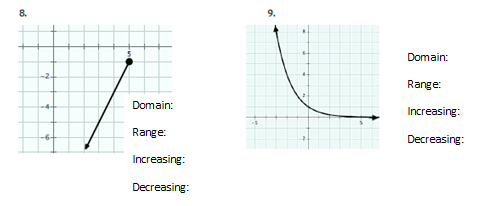 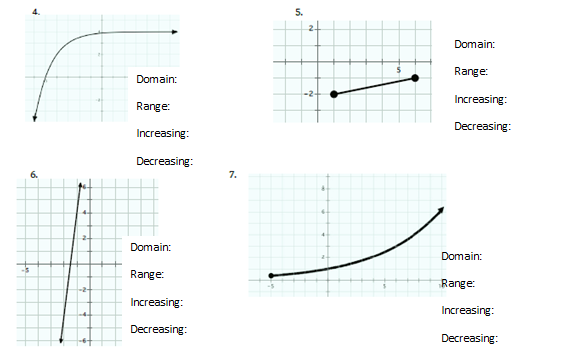 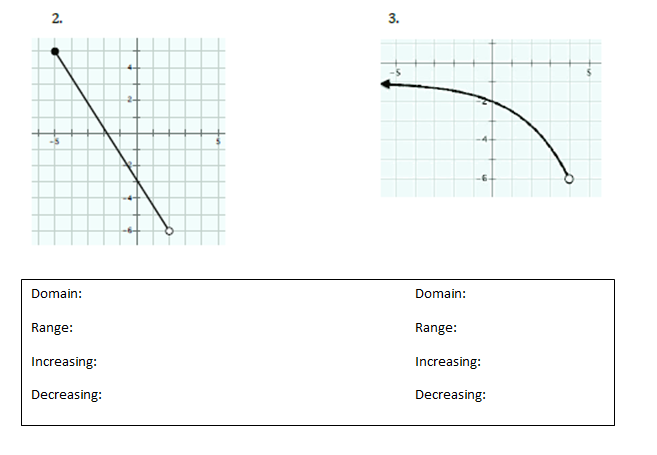 14. What is the area of a play pen that you dropped your baby sister in that is 15. List out two ways that you can tell if a relationship is not a function. 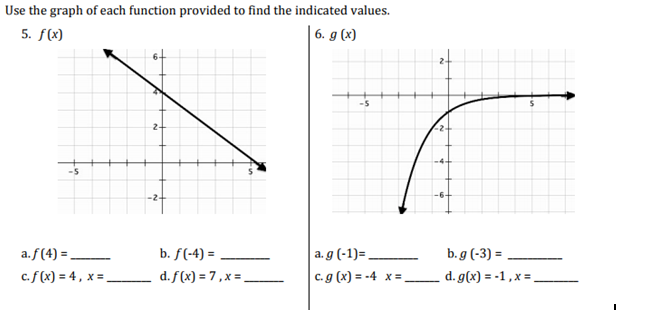 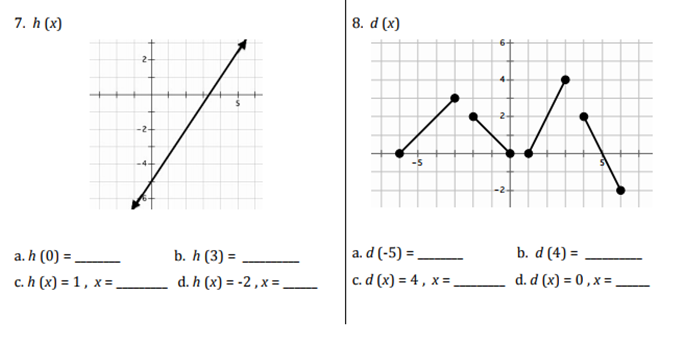 